Отчет о проведении  краткосрочного проекта –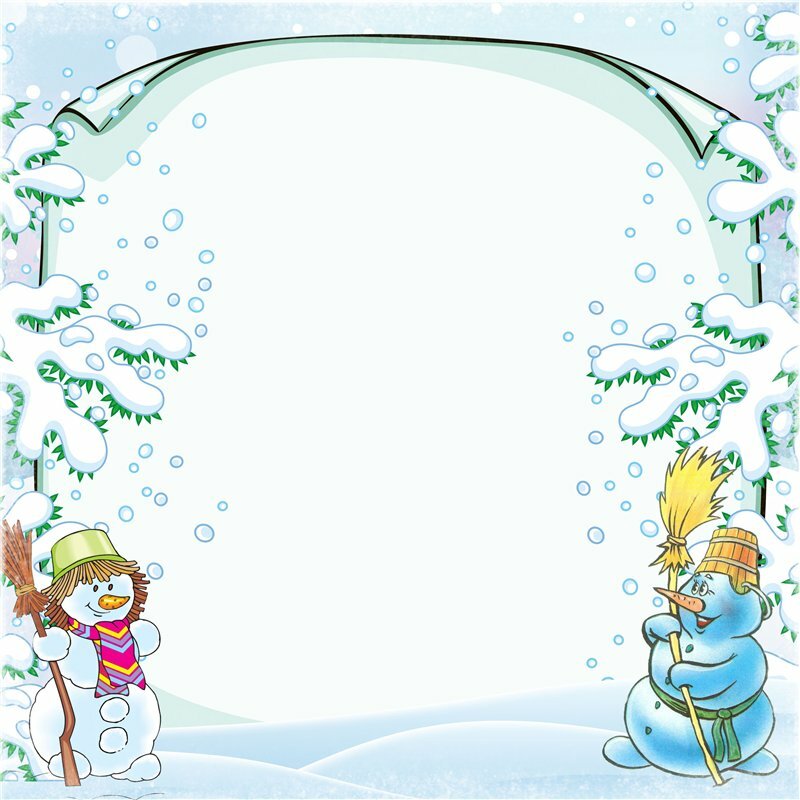 18января Международный день Снеговика[Есть немало праздников в январе месяце. Но есть еще один из добрых… Главный зимний герой, которого (помимо деда Мороза) – это Снеговик. Какая же зима без любимца детворы? Поэтому и он удостоен чести праздновать свой день рождения – 18 января. Почему именно в этот день? Да потому, что цифра 18 похожа на силуэт снеговика с метлой.Проект – краткосрочный, рассчитан на одну неделю. Участники проекта – дети всех возрастных групп, педагоги, родители.
Цели проекта – создать условия для развития познавательных, исследовательских и творческих способностей детей в процессе проектной деятельности; приобщить их к культуре зимних забав, вовлечь родителей в образовательную деятельность в рамках проекта.
В ходе проекта дошкольники узнали, как и когда появились снежные человечки, откуда пришел обычай лепить снеговиков, кто вылепил первого и какими они бывают. А также вместе с педагогами дети проводили различные опыты со снегом и льдом «Таяние снега в помещении», «Закрашивание снега красками», «Замораживание воды», читали произведения по теме, отгадывали загадки, смотрели презентацию об истории праздника, разучивали хороводные игры, рисовали, выполняли аппликации «Снеговик», раскрашивали снеговиков, смотрели мультфильмы и т.д.Завершился проект развлечением «День рождения Снеговика». В гости к воспитанникам дошкольных групп пришел  веселый символ зимы – Снеговик, дети играли с ними в игры, соревновались, водили хороводы, рассказывали стихи. Отличным подарком от главного персонажа праздника- угощение для дошколят.Старший воспитатель Волкова Е.В.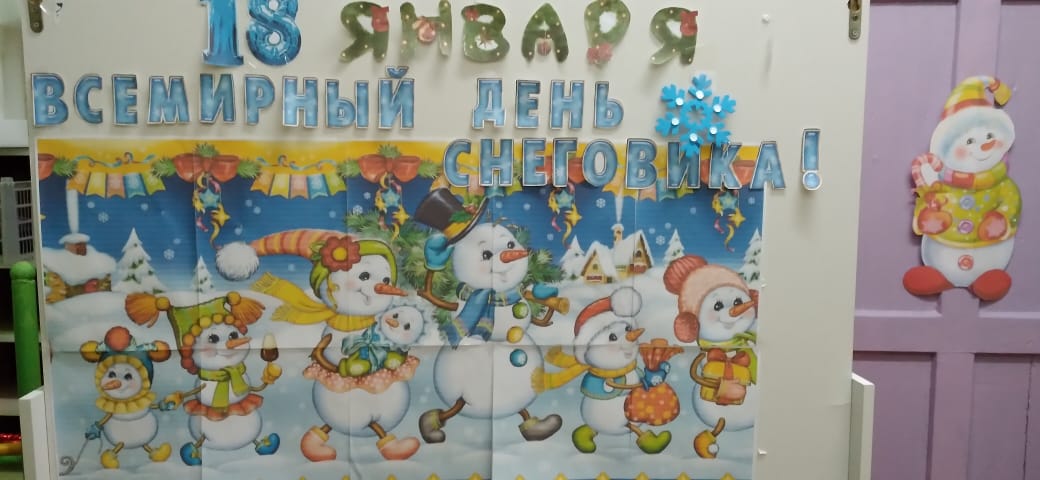 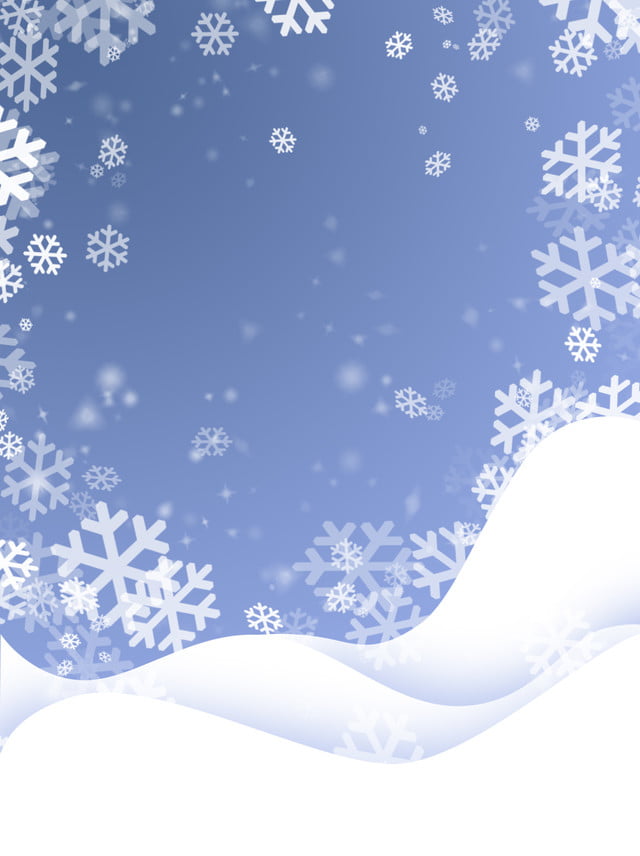 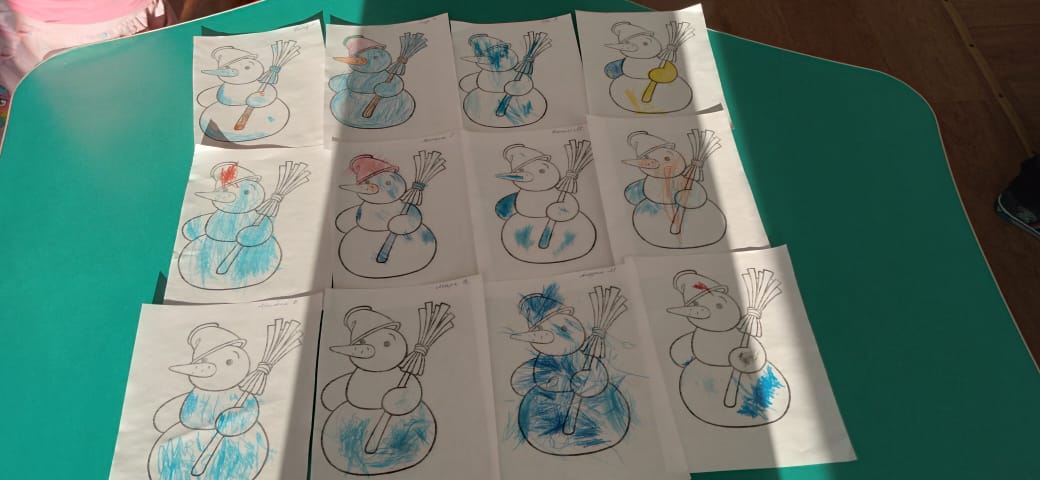 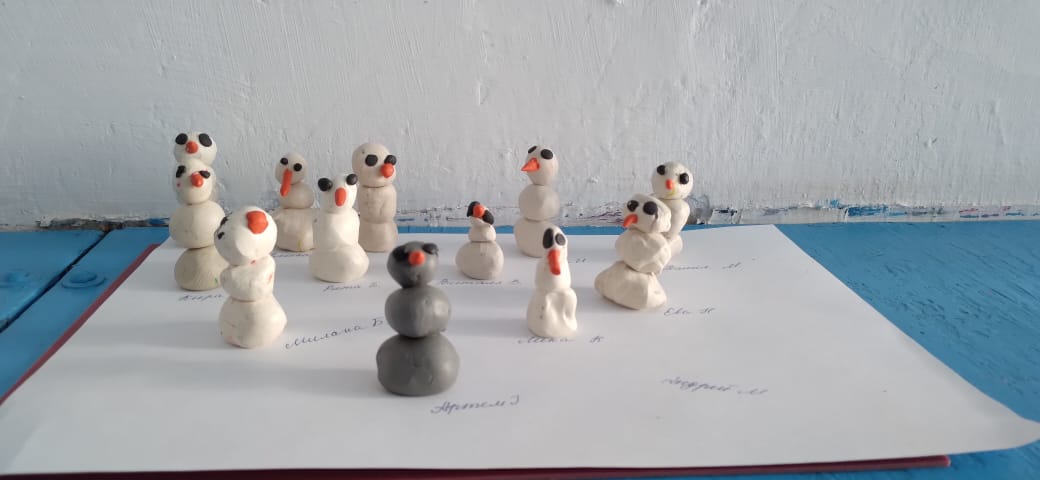 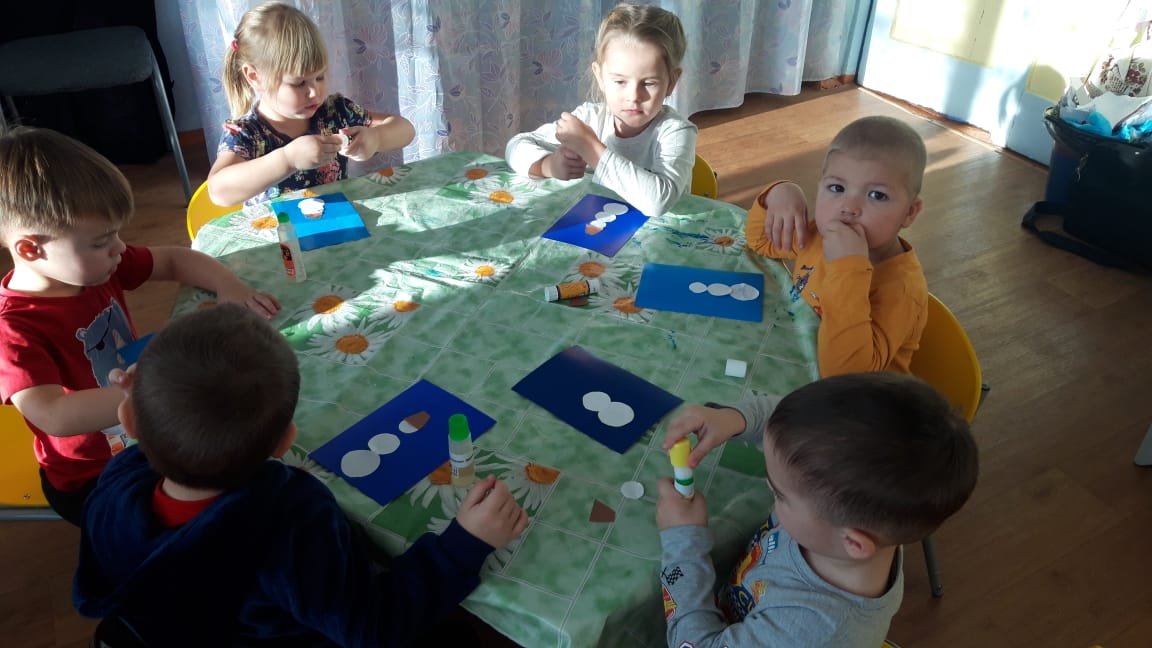 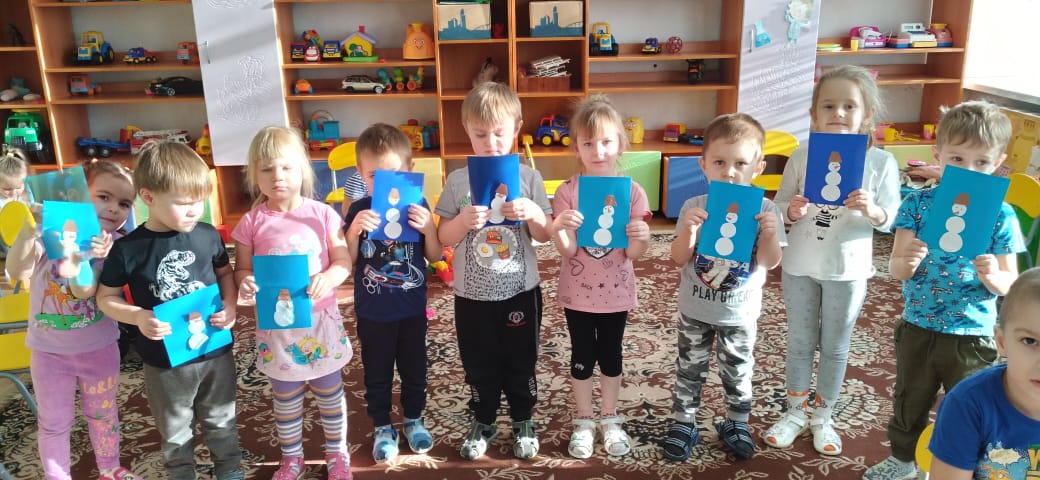 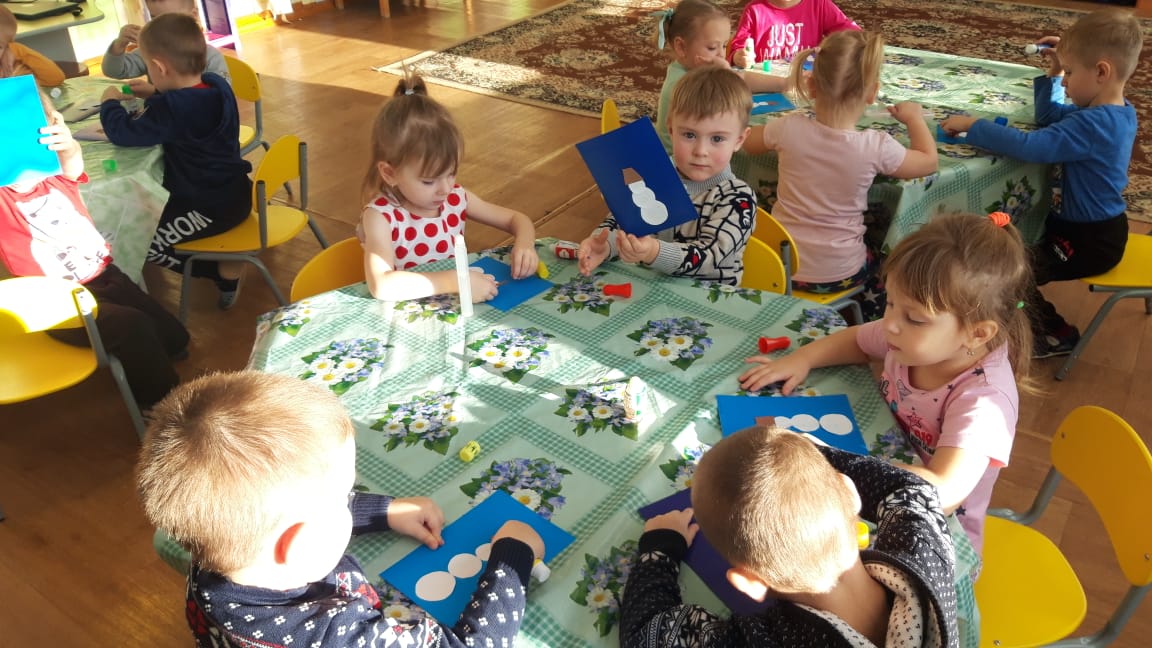 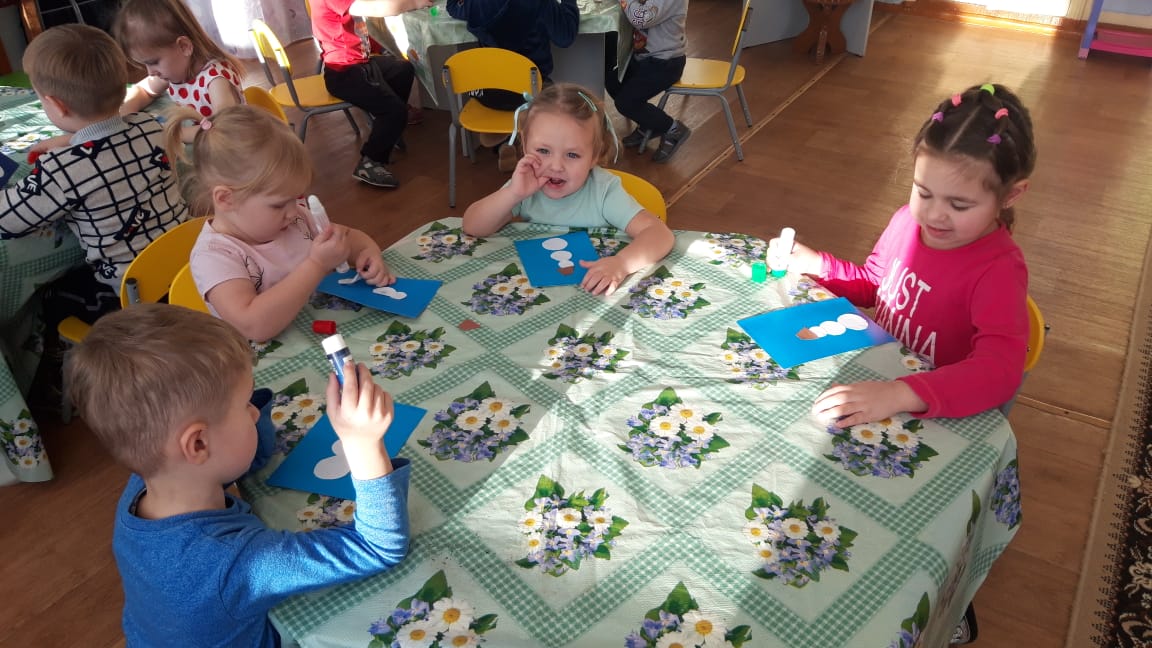 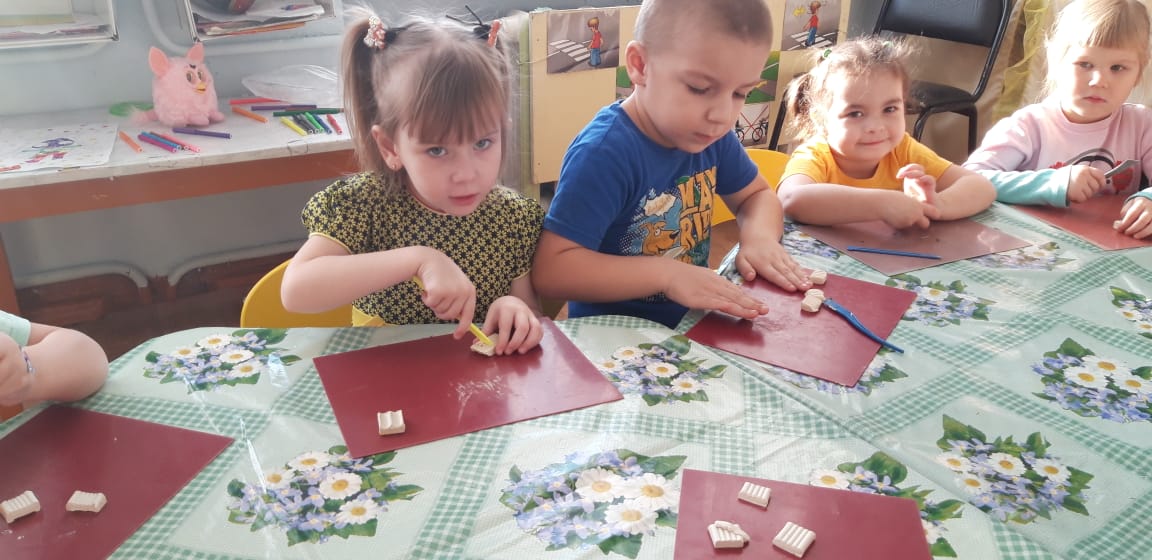 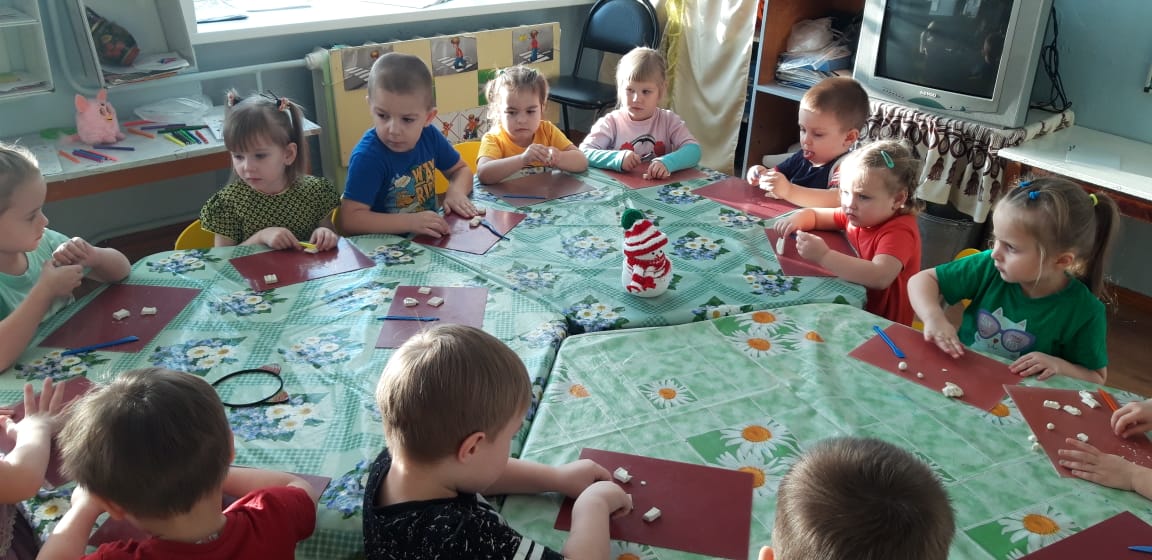 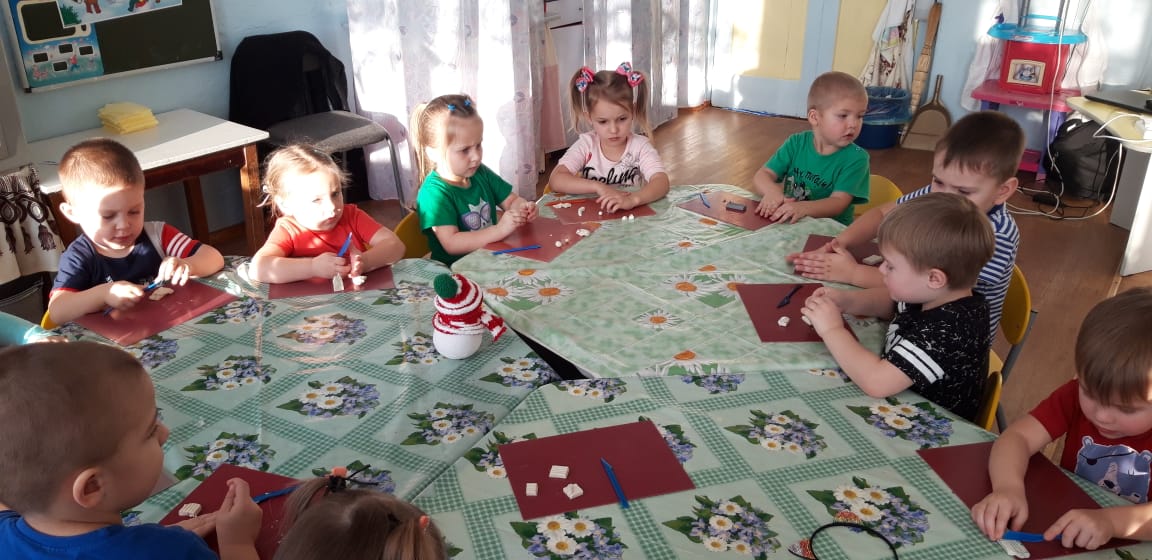 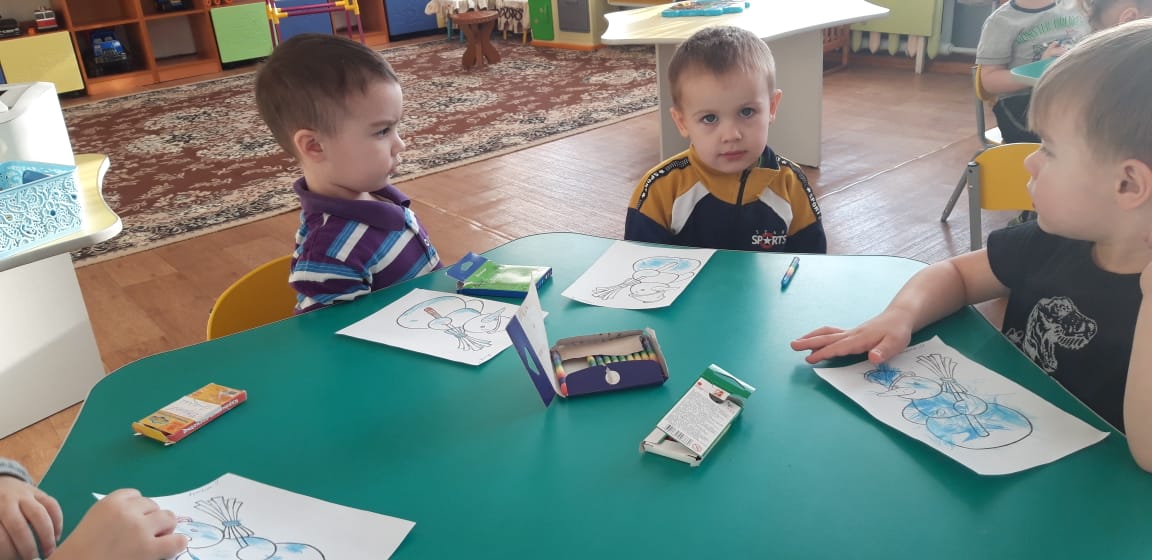 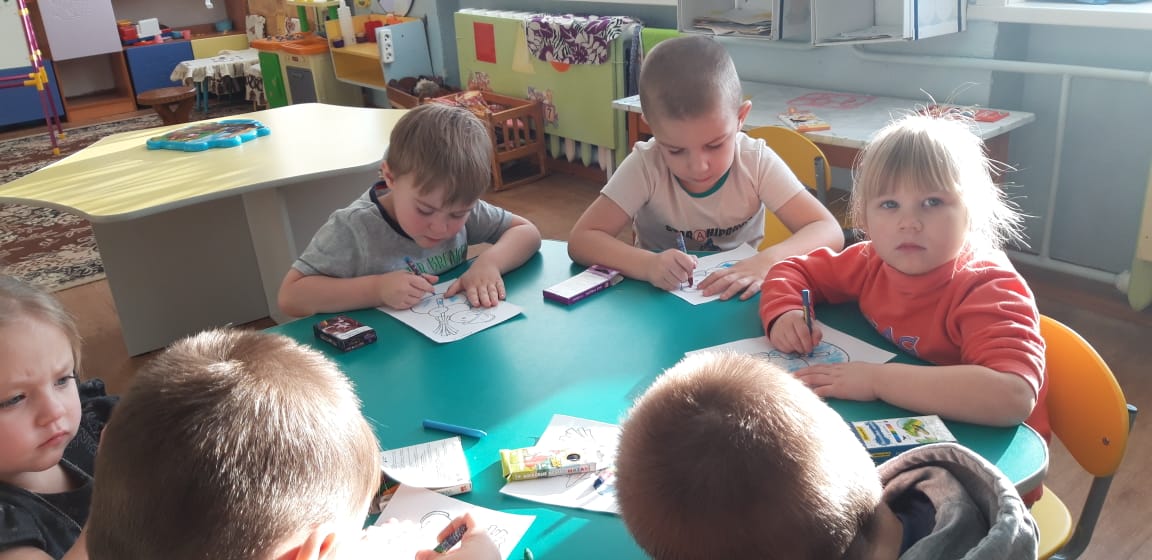 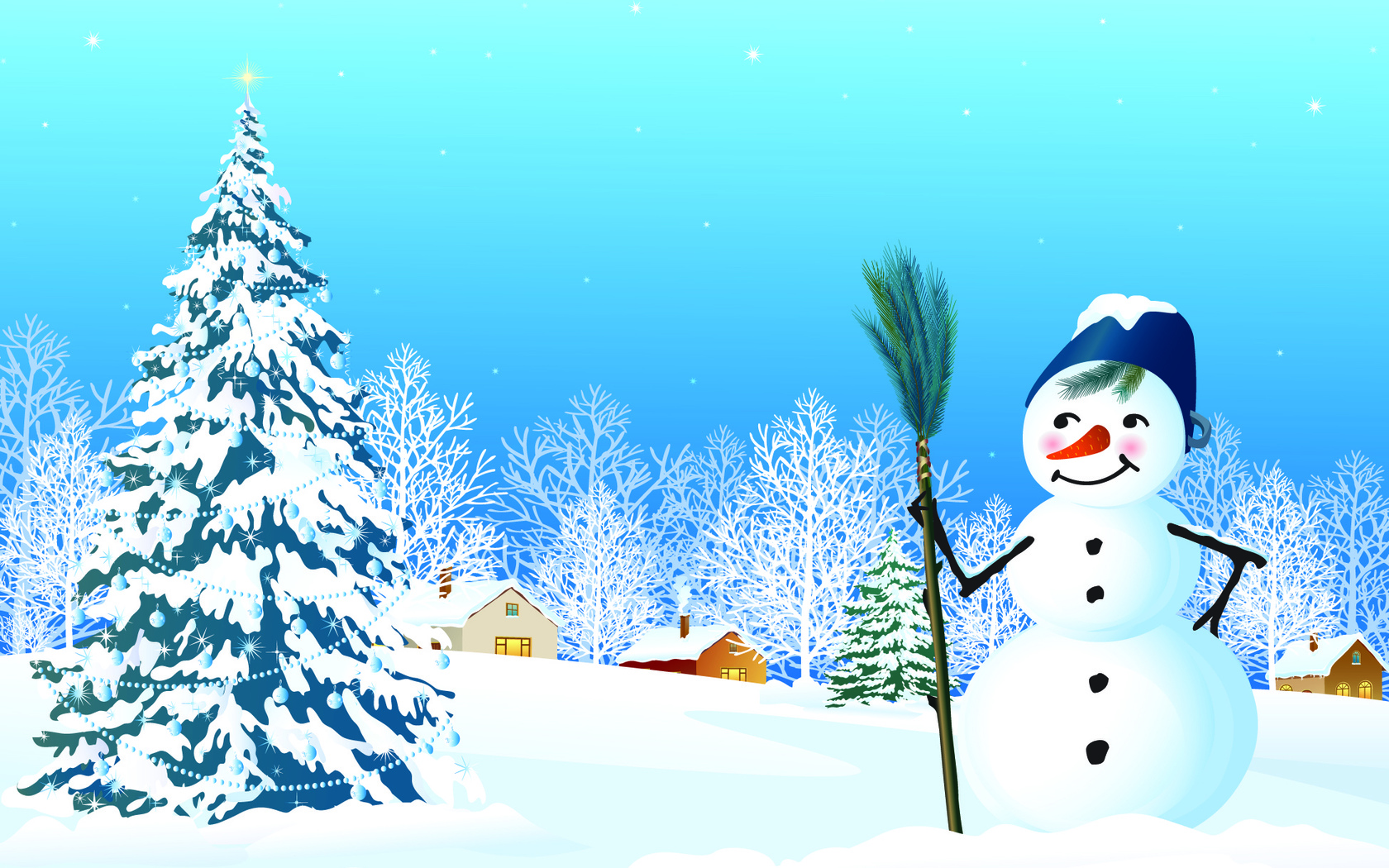 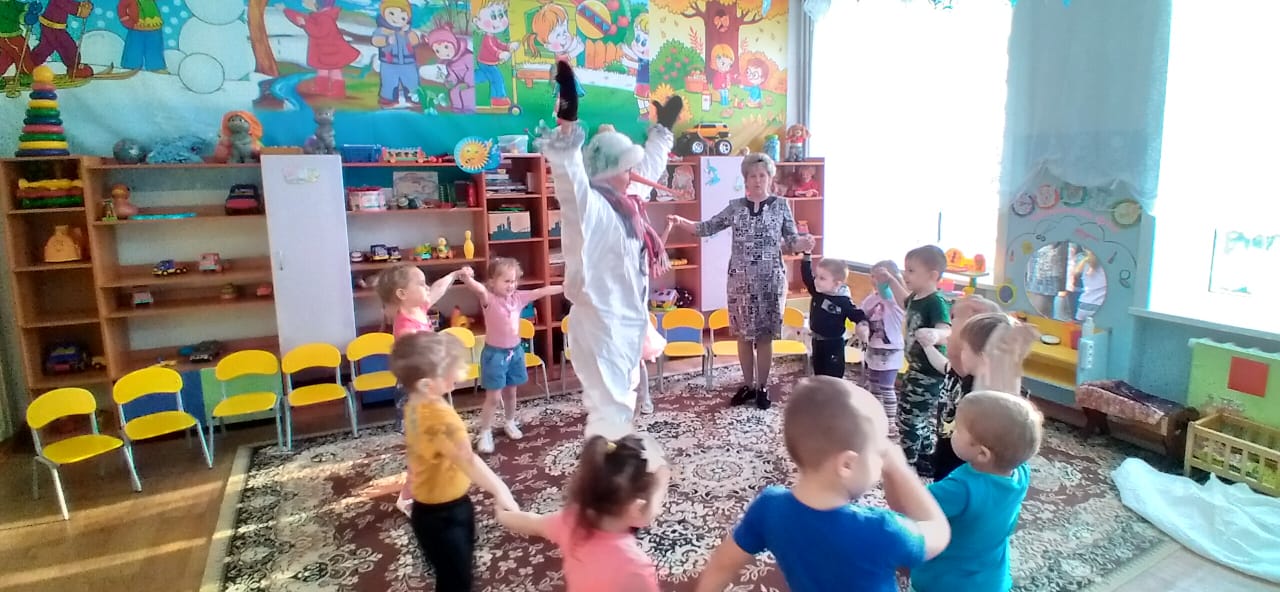 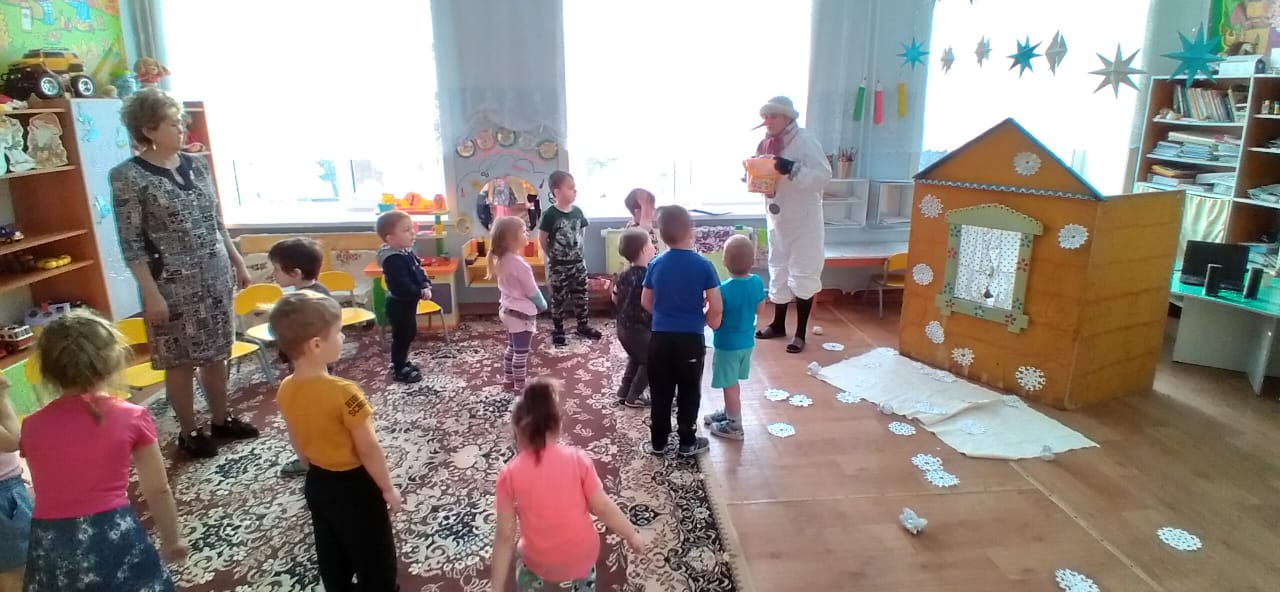 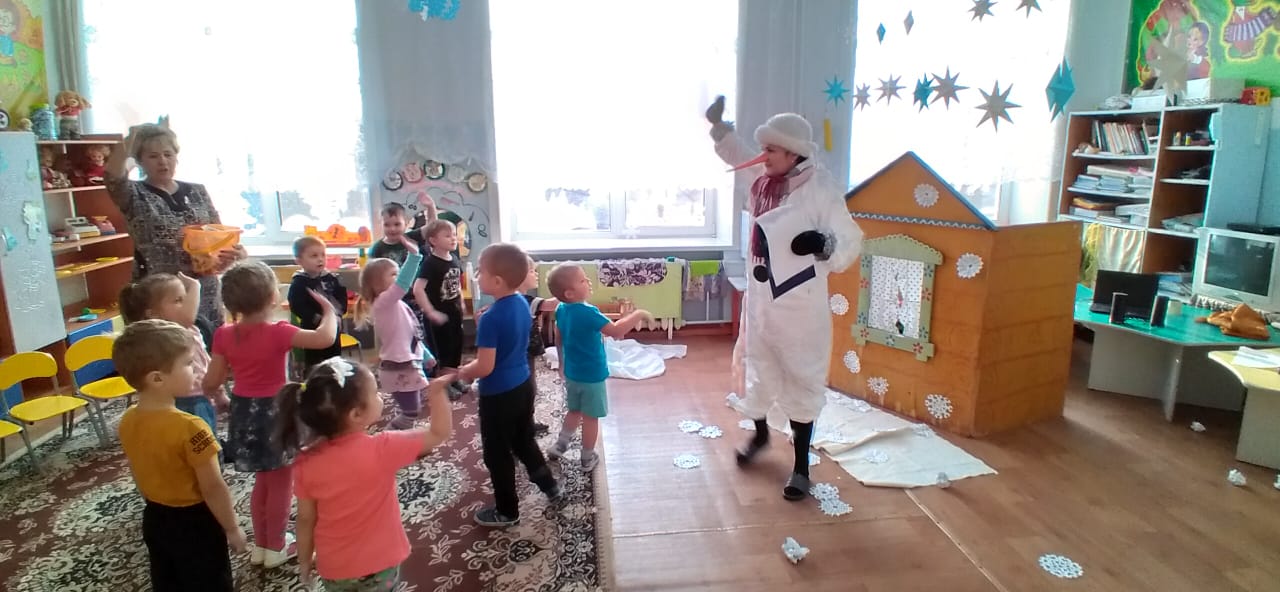 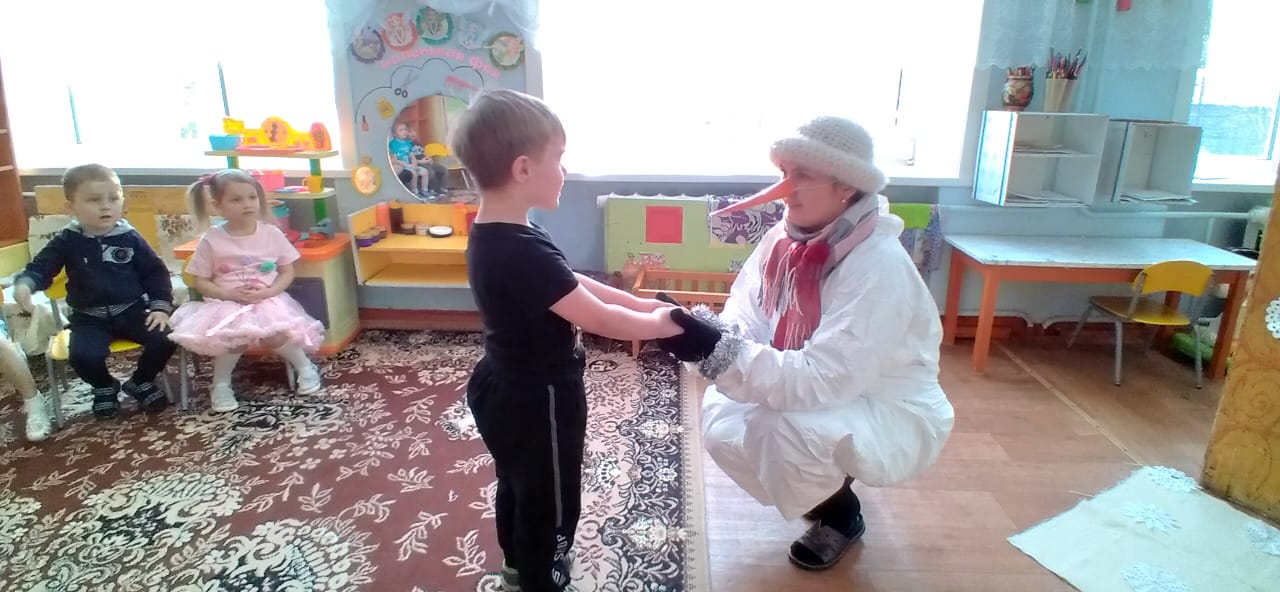 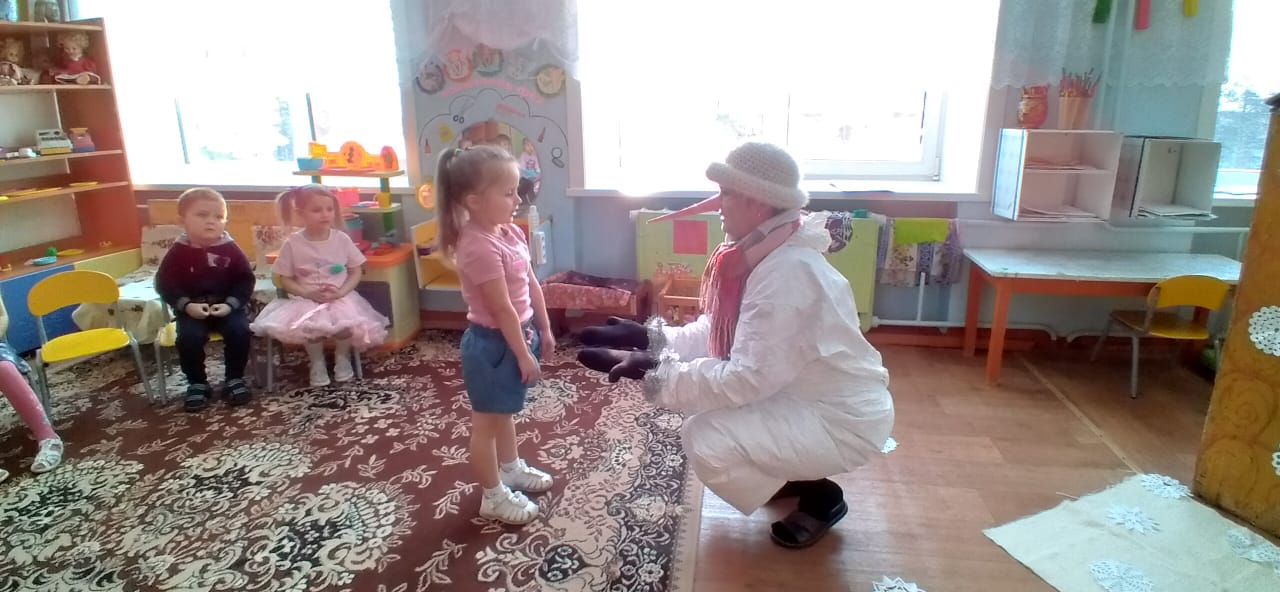 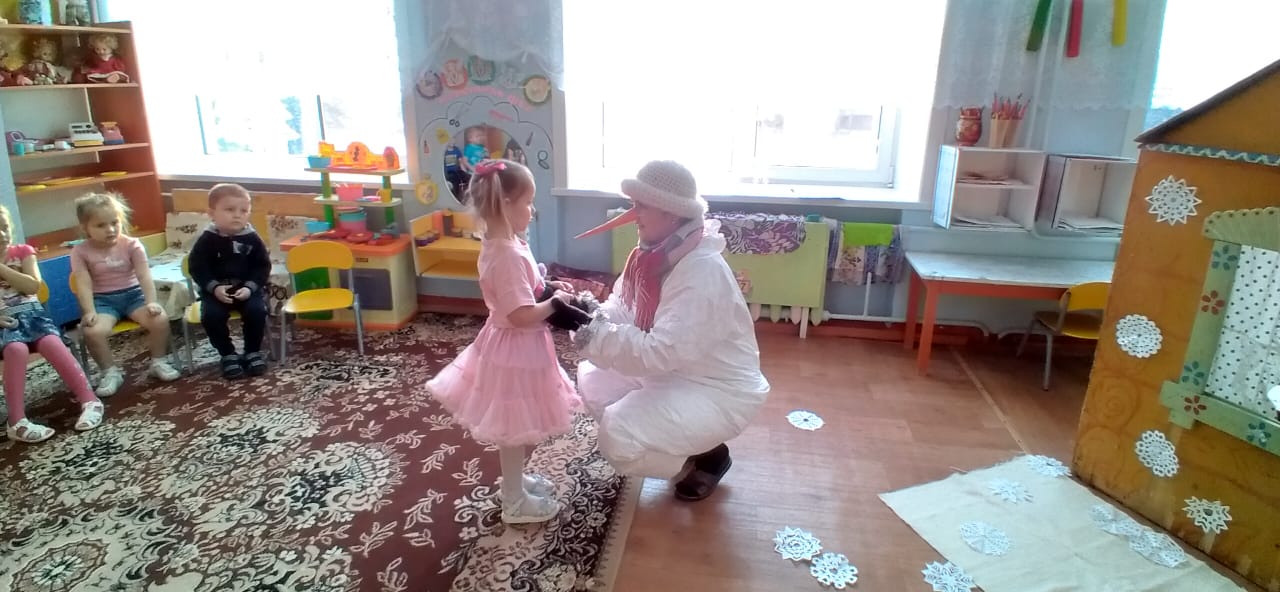 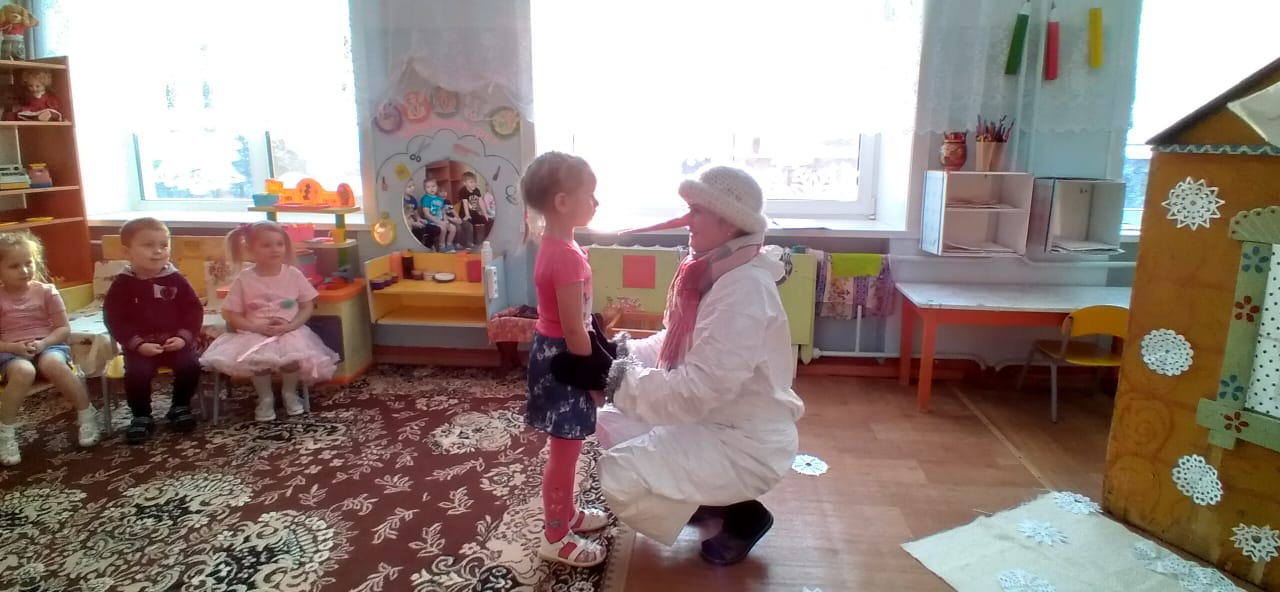 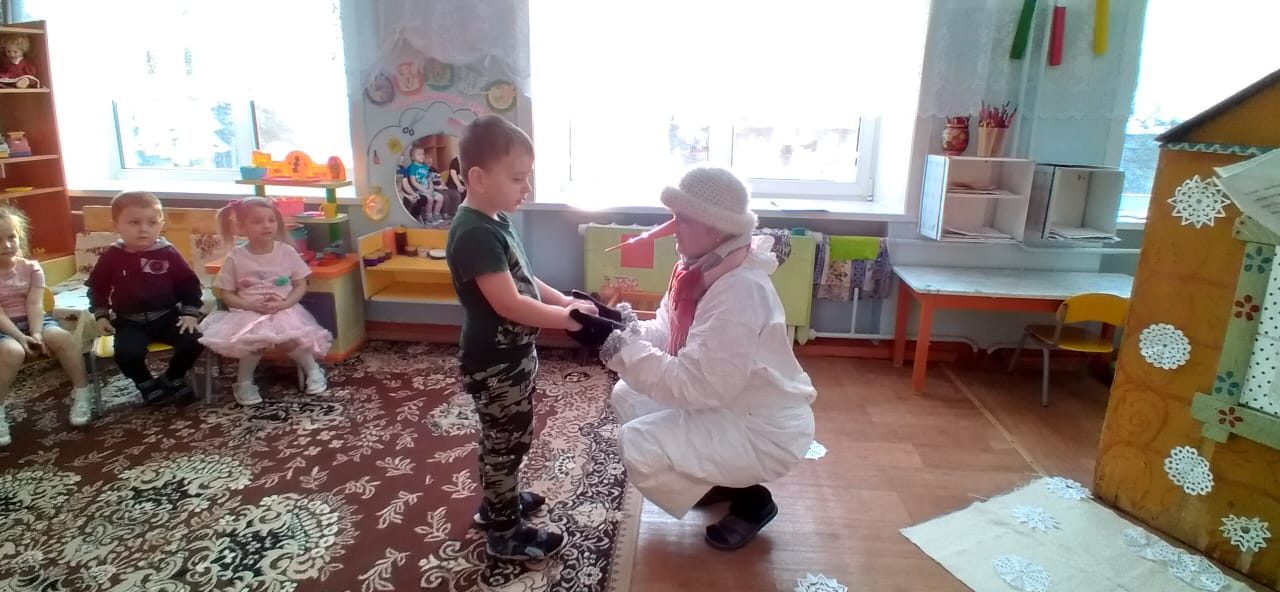 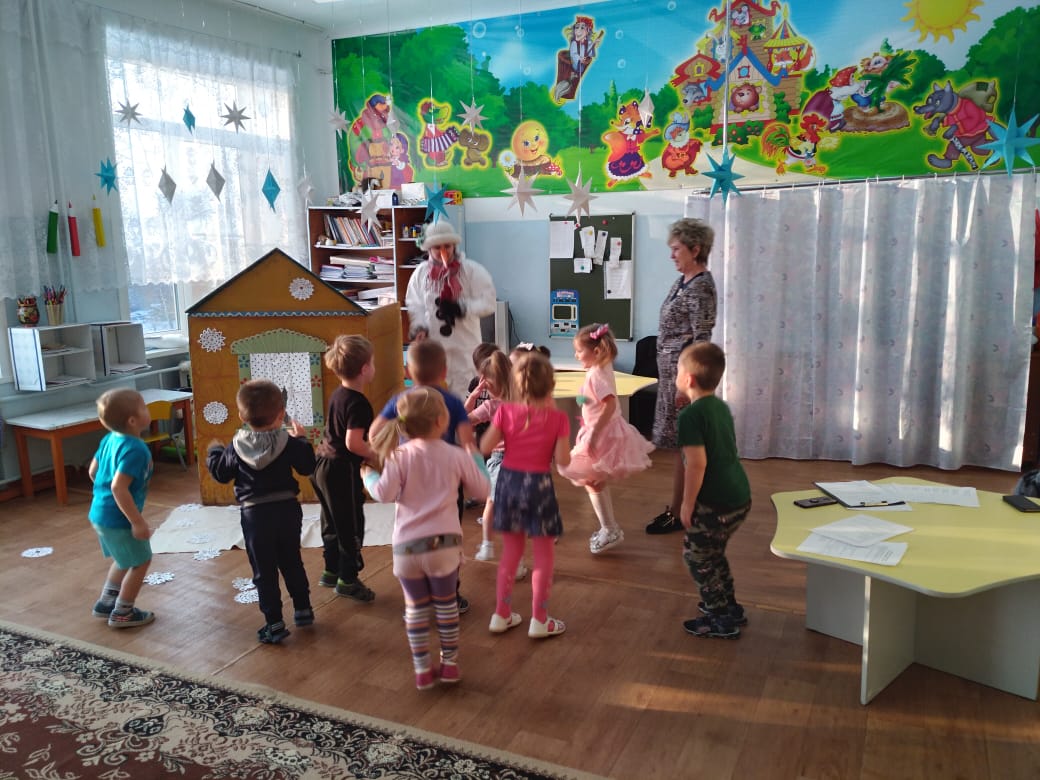 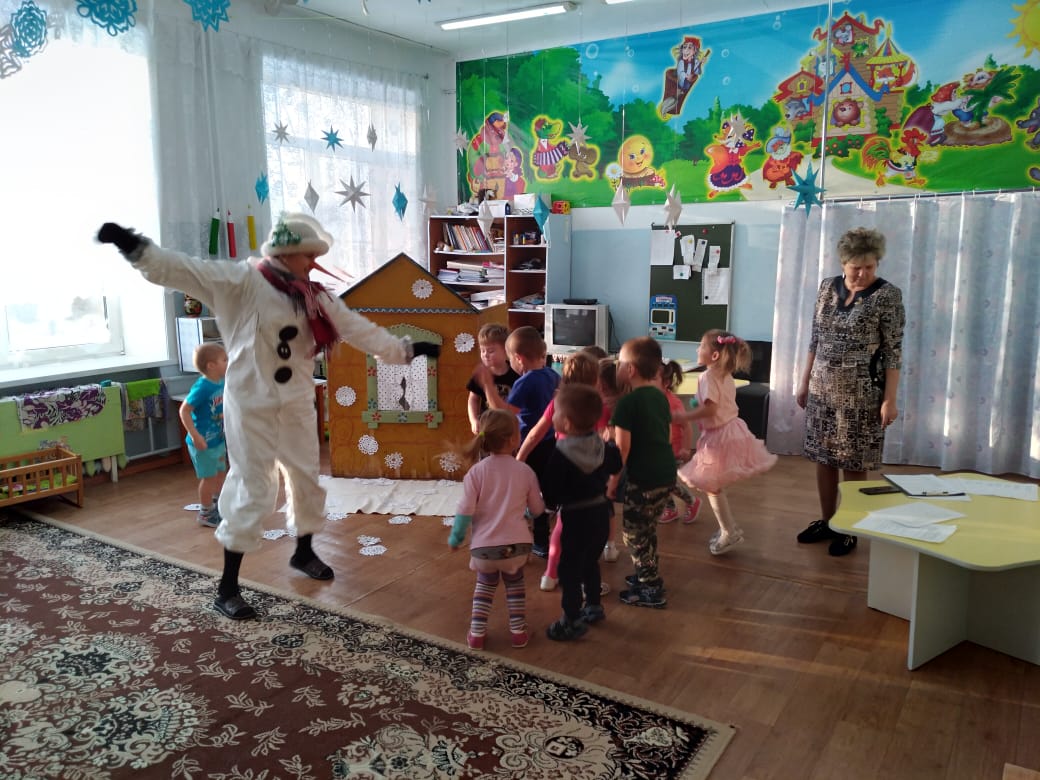 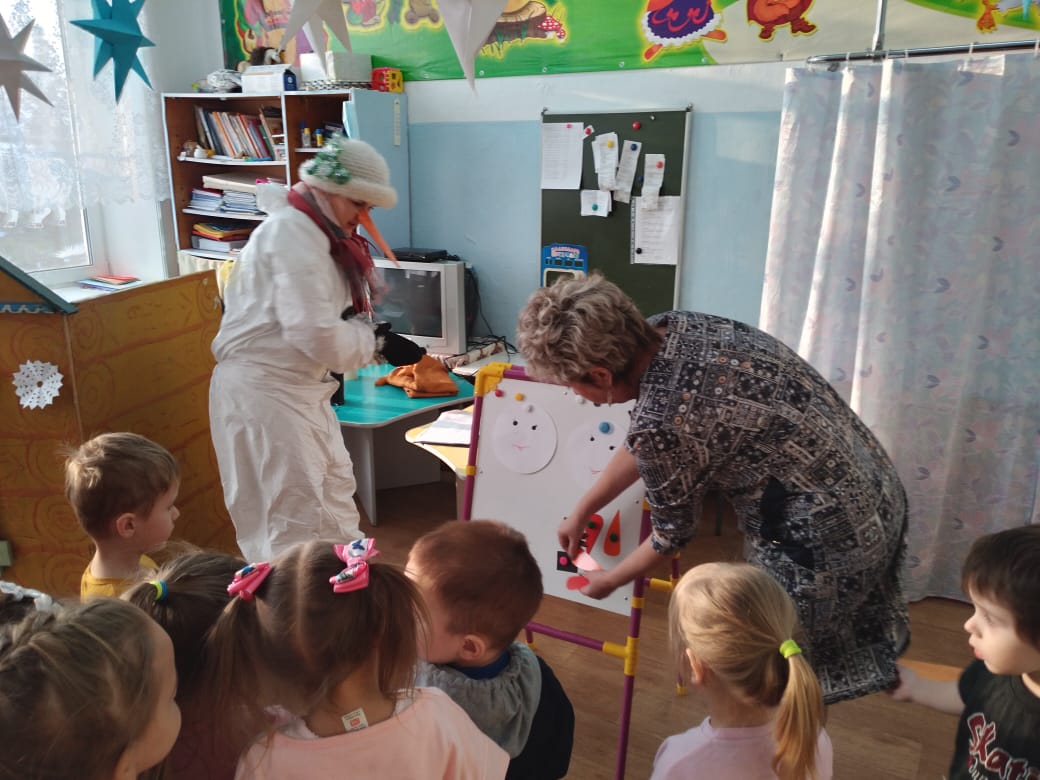 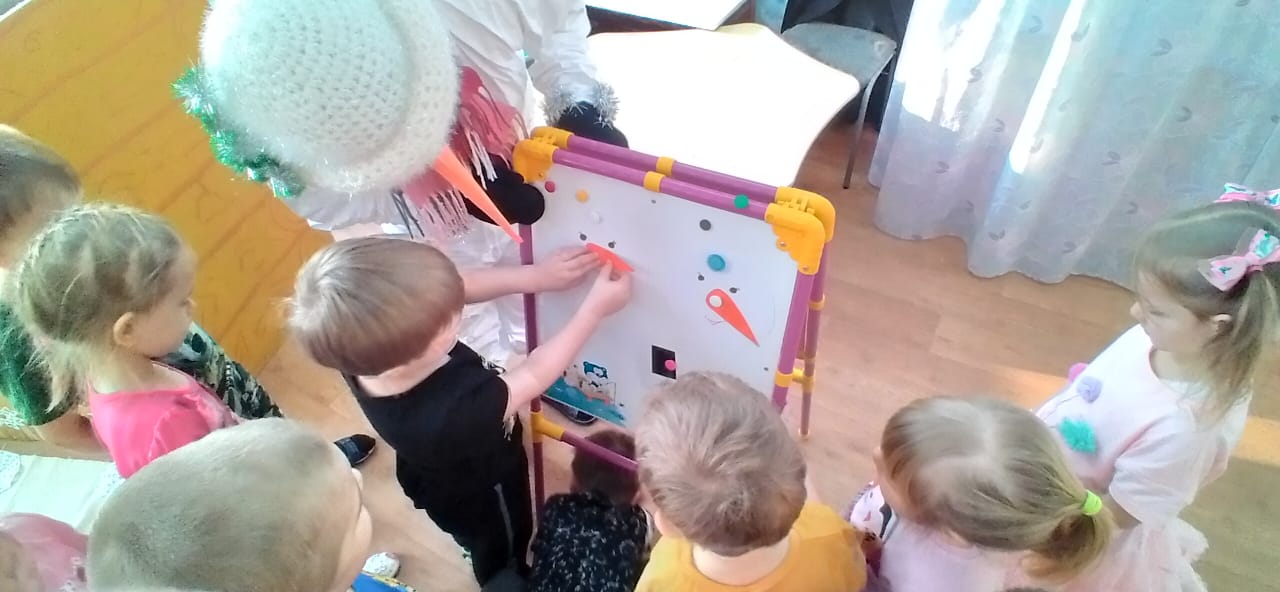 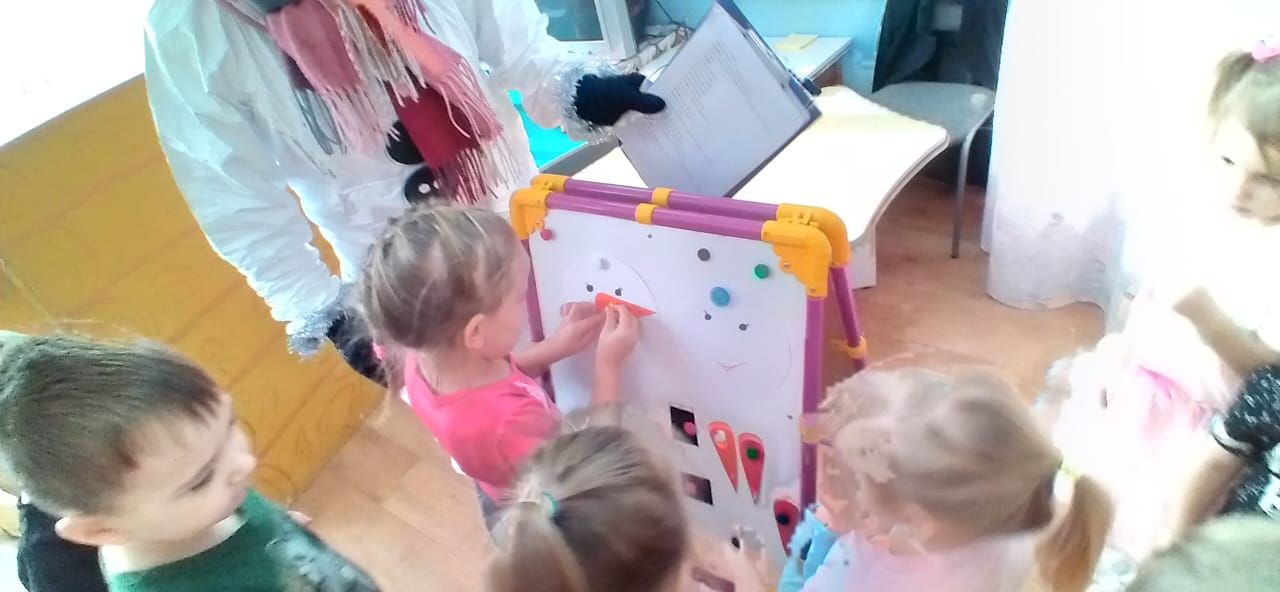 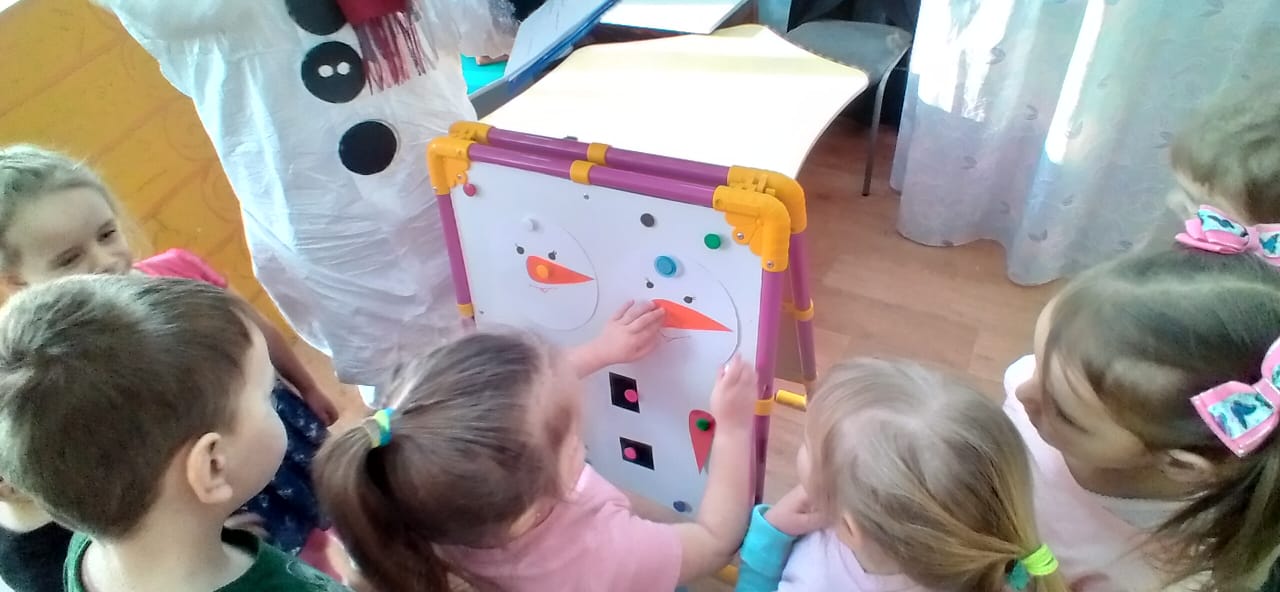 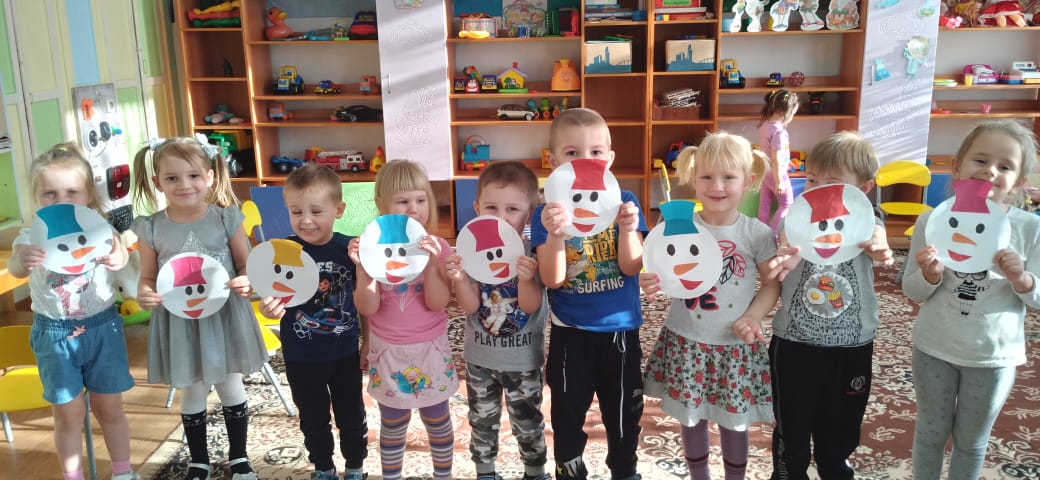 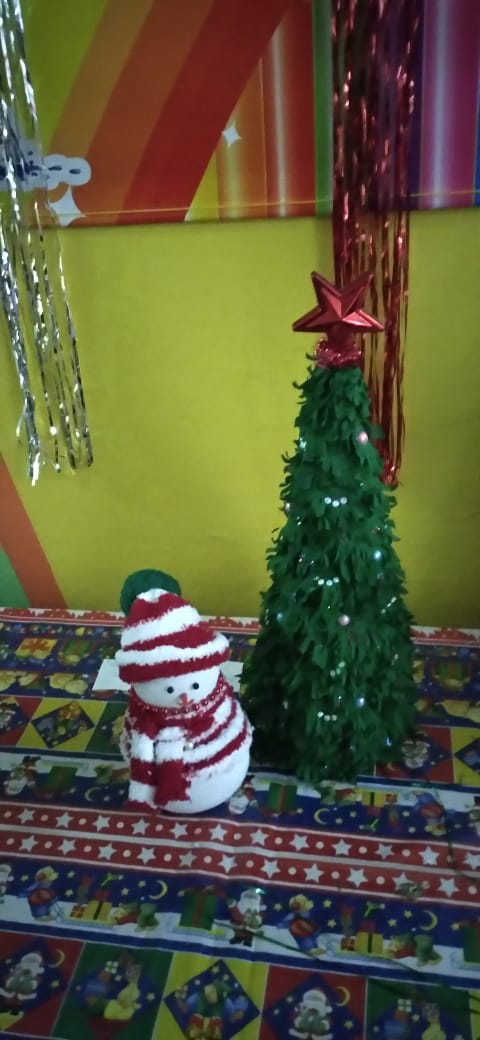 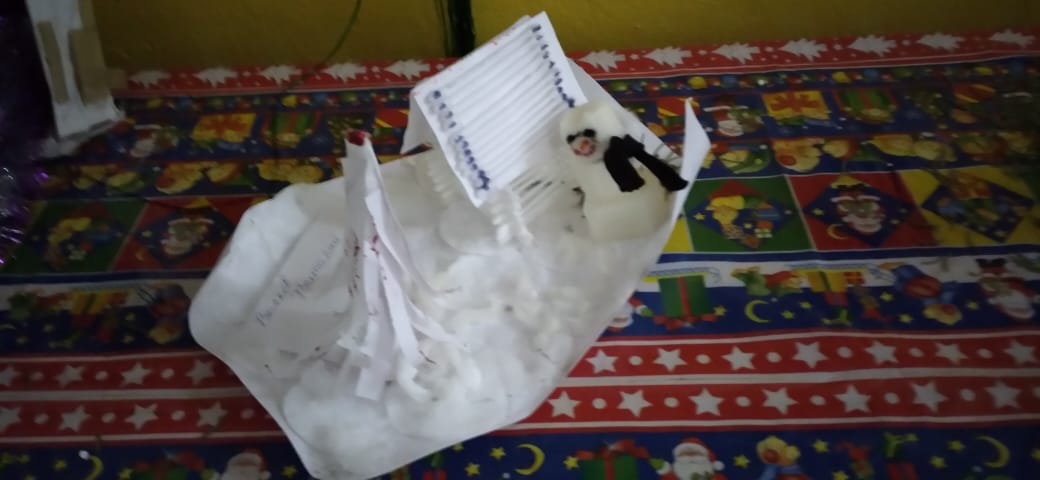 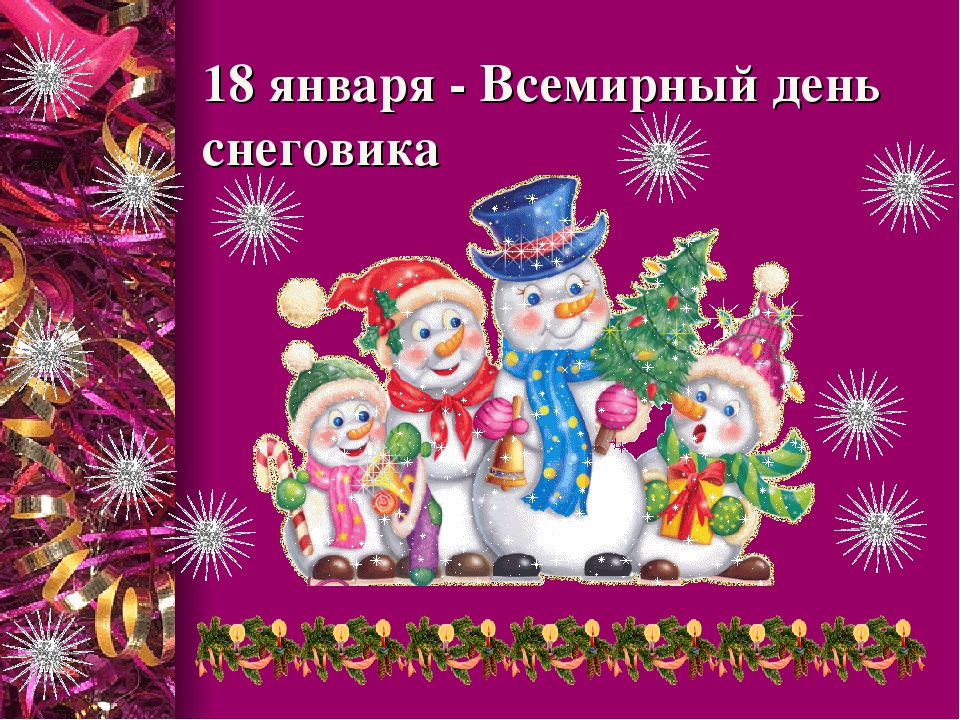 